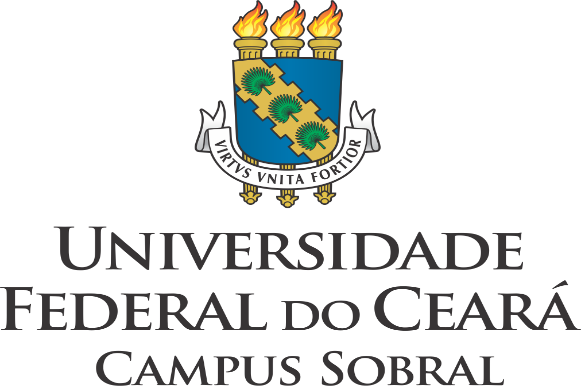 UNIVERSIDADE FEDERAL DO CEARÁASSISTÊNCIA ESTUDANTIL - UFC CAMPUS SOBRALDECLARAÇÃO DE DESPESASEu,	_________________________________________________________ (proprietário do imóvel), portador do CPF de nº _____________________________, declaro para os devidos fins, que o discente__________________________________________, reside em minha propriedade situada à rua ________________________________________, nº ______, no bairro_____________________________________________ na cidade de _____________________ estado ________. Assevero ainda que o referido estudante contribui mensalmente com a quantia de R$_________________________________(por extenso) para fins de pagamentos das despesas com ____________________________________________, referente aos meses ________________________________________________________________________do (s) ano(s)_____________.Ratifico serem verdadeiras as informações prestadas, estando ciente de que a omissão de dados ou a inserção de informações em desacordo com a verdade configura crime de Falsidade Ideológica, conforme disposto no art. 299 do Código Penal Brasileiro, além de implicar o desligamento imediato do auxílio/benefício, caso confirmada a qualquer tempo, sem prejuízo das sanções penais cabíveis.Por ser a expressão da verdade, subscrevo.__________________________, ____ de __________________ de ________._________________________________________Assinatura do declarante